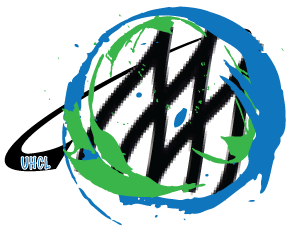 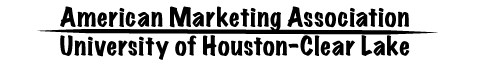 The University of Houston-Clear LakeAmerican Marketing Association Collegiate ChapterSponsorship FormThe University of Houston-Clear Lake American Marketing Association Collegiate Chapter is organized as a tax-exempt 501(c)(3) charitable organization (Tax ID 94-3444624) with the mission of education and professional development for students at UH-Clear Lake.  We operate under the auspices of two other tax-exempt organizations: University of Houston-Clear Lake and the American Marketing Association. We greatly appreciate the support of local business community members who share our goals. Financial SponsorshipGold ($251+) 		Silver ($101-250)  	    Bronze ($50- 100) 				In-Kind Sponsor  Value of goods/services contributed: _____________________________________Food Donation:_____________________________________________________________________Sponsor Information:Organization:___________________________________________________ Contact Name (if applicable):_________________________Address:_____________________________________________________________________________City:_____________________________________ State:________________ Zip:___________________Phone: (_______)__________ -______________ Email:__________________________________________________________Amount of Contribution:_________________________Check made payable to “American Marketing Association” or “AMA” Package DetailsBronze ($50-$100)		Certificate of Appreciation		Logo displayed on AMA websiteSilver ($101-$250)		Certificate of Appreciation		Logo displayed on AMA website, banner and promotional flyersGold ($251+) 		Certificate of Appreciation		Logo displayed on AMA website, banner and promotional flyers		Company promotional materials displayed at all AMA meeting and eventsFor more information, or if you have any questions please contactDr. Kathleen Williamson, Faculty Advisor: 281-283-3192 or williamson@uhcl.edu